Danske Handicaporganisationer – Nyborg 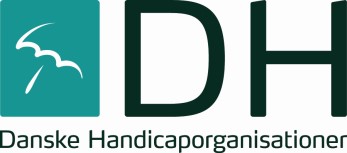 v/ formand Melissa Meulengracht, Sprotoften 58 st. tv., 5800 Nyborg Telefon: 26742360 E-mail: melissameulengracht@hotmail.com Hjemmeside: https://www.handicap.dk/lokalafdelinger/syddanmark/dh-nyborg Referat: Bestyrelsesmøde DH-Nyborg den 14.6.2023Bestyrelsesmøde DH-Nyborg den 14.06.23, kl. 16.00-18.00 Sted: Aktivitetshuset, Sprotoften 1, 5800 Nyborg – Lokale 3
Deltagere:
Anne Bartel (RYK, Dansk Handicapforbund) afbud
Birthe Rasmussen (Gigtforeningen)
Karin Sarris (Høreforeningen)
Lars Bennedbæk (Dansk Blindesamfund)
Lisbeth Hansen (Skleroseforeningen)
Melissa Meulengracht (Astma-Allergi Danmark)
Merete Bang (LEV, Suppleant: Lilian Heidenreich)
Vagn Jensen (Sind)
Dagsorden:Godkendelse af dagsorden og velkomst - ca. 5 min.
2. Nyt fra formanden v. Melissa - ca. 10 min.
3. Nyt fra formand for Handicaprådet v. Lars - ca. 10 min.
4. Nyt fra medlemmerne - ca. 15 min.
5. Gennemgang af regnskab v. Lisbeth Hansen - ca. 5 min.
6. Fleksibel udlejning – ca. 20 min.
7. Budget - ca. 30 min.
- Gennemgang af de forslåede besparelser
8. Handlingsplan (Synlighed) – Hvis der er tid.
- Aktivitetsplan for 2023
- Brug af §18-midler og ansøgning om nye.
9. De næste møder - ca. 10 min.
- Forslag: 23. aug., 11. okt., 1. nov. og 6. dec.
10.Eventuelt

Ad 1) Dagsorden godkendt.

Ad 2) Formanden Odense DH (Keld) har forespurgt om fællesmøder på tvær af de andre DH afdelinger på Fyn. Vi vil gerne deltage i fysiske møder, vil helst undgå virtuelle møder.
Der er kommet styr på de praktiske ting i forhold til Melisas formandskab. Mangler kun formaliteterne i banken.
Ad 3) Lars orientere fra handicaprådet; der er aftalt møder med seniorrådet om 3-4 gange om året. 

Senior- og handicaprådet har indkaldt borgermøde om det kommunale budget og kommende besparelser d. 17/8 kl. 16 i Ullerslev. Opfordring til at så mange så muligt deltager. 
Ekstra handicaprådsmøde d. 30/8 om kun budget.
Svømmehal dialogmøde d. 27/4, der arbejdes rent politisk med bl.a. gulve og voldgiftssag. Lydisolering.

Ad 4) Lisbeth orienterer om cykelnerven skleroseforeningens indsamling, se mere om projektet på www.cykelnerven.dk.
Lisbeth refererer til undersøgelse om muskelsygdomme, der viser at 3 ud af 4 med sklerose har andre underlæggende sygdomme.
Lars orienterer: Uddeling af handicapprisen afholdes bastionen d. 29/9.
Internationale studerende fra Nyborg Gymnasium har i samarbejde med Handicapcenter Fyn, oprettet gå-klub, hvor de går ture med borgerne på centeret. Et oplagt emne/kandidat til handicapprisen.

Ad 5) Regnskab v. Lisbeth, beholdning kr. kr. 13.879..-  beløbet er incl. § 18 midler – der er brugt  ca. kr. 4000 af §18 midler, ud af de kr. 12.000.-
Sidste møde i maj, blev aflyst i sidste øjeblik, derfor skal vi betale for leje af lokale og forplejning. Der opfordres til at melde afbud i god tid.

Ad 6) Fleksibel udlejning:
Med fleksibel udlejning kan du som boligsøgende komme længere frem i køen, hvis du opfylder visse kriterier. Det gælder for eksempel, hvis du har fast arbejde, er uddannelsessøgende, skilsmisseramt eller er ældre og ønsker at flytte fra din nuværende bolig.
Dette betyder nedprioritering af personer med handicap, førtidspensionister og personer i flexjob, dette går imod handicap konventionen. Fleksibel udlejning er godkendt af Nyborg kommune. Problematikken tages op i handicaprådet.

Ad 7) Budget gennemgang af de forslåede besparelser, i Nyborg kommune 2023/24.

Ad 8) Handleplan - synlighed
Aktivitetplan - Forslag:
Deltage i sommerens aktiviteter, færdiggøre og trykke flyers.

Evt. Foredrag i samarbejde med sklerose og eller Gigtforeningen. Borgermøde.
Lars forslår nogle lørdag formiddage i byen snakker med folk og uddeler flyers. 
Det aftales at prøve det af, lørdag d. 19/8 hvor der er mange folk i byen til “slotsrock”.
Lisbeth foreslår drejebog for næste år.
Deltagelse ved frivilligfredag med vores jakker på og uddeling af flyers.

Ad 9) mødeplan ikke gennemgået og godkendt, pga tidsnød.
Ad 10) Der uddeles gaver til Merete og Lars som er fyldt hhv. 60 og 70 år TILLYKKE!Karin får afskedsgave, da hun stopper pga flytning. God vind til Karin, og tak for din store indsats, engagement og for at give DH Nyborg et tiltrængt og kærligt skub. Næste møde d. 23/8.Referent, Birthe R.DH blev stiftet i 1934 som De Samvirkende Invalideorganisationer – DSI. De 32 medlemsorganisationer repræsenterer 320.000 medlemmer og alle slags handicap. 